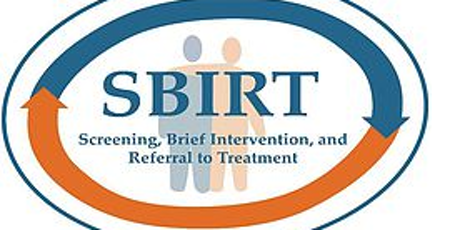 You may call the Office for Continuing Education at 631-451-4114 if you have any questions or concerns.REFUND POLICY: Since all courses are on a first-come, first served basis, we encourage you to apply early.  If a course should be canceled due to insufficient enrollment, you will be notified by the Registrar’s Office and you will have a check issued as promptly as possible.  Non-credit courses will be refunded at the same percentage rate as that used for credit courses.  If you have any questions on these policies or refund dates, please feel free to ask for clarification in the campus Business Office.-	  -	-	-	-	-	-	-	-	-	-	-	-	-	-	-   -	CRN# 65165 Screening Brief Intervention Referral to Treatment               Screening Brief Intervention Referral to Treatment               Screening Brief Intervention Referral to Treatment               SCCC ID (if applicable)Last Name         First Name               Middle  InitialLast Name         First Name               Middle  InitialLast Name         First Name               Middle  InitialHome Address              City                     State               Zip CodeHome Address              City                     State               Zip CodeHome Address              City                     State               Zip CodeHome Address              City                     State               Zip CodeDate of  BirthDate of  BirthHome Telephone #Cell Phone #E-Mail AddressE-Mail AddressE-Mail AddressE-Mail Address